Приложение 1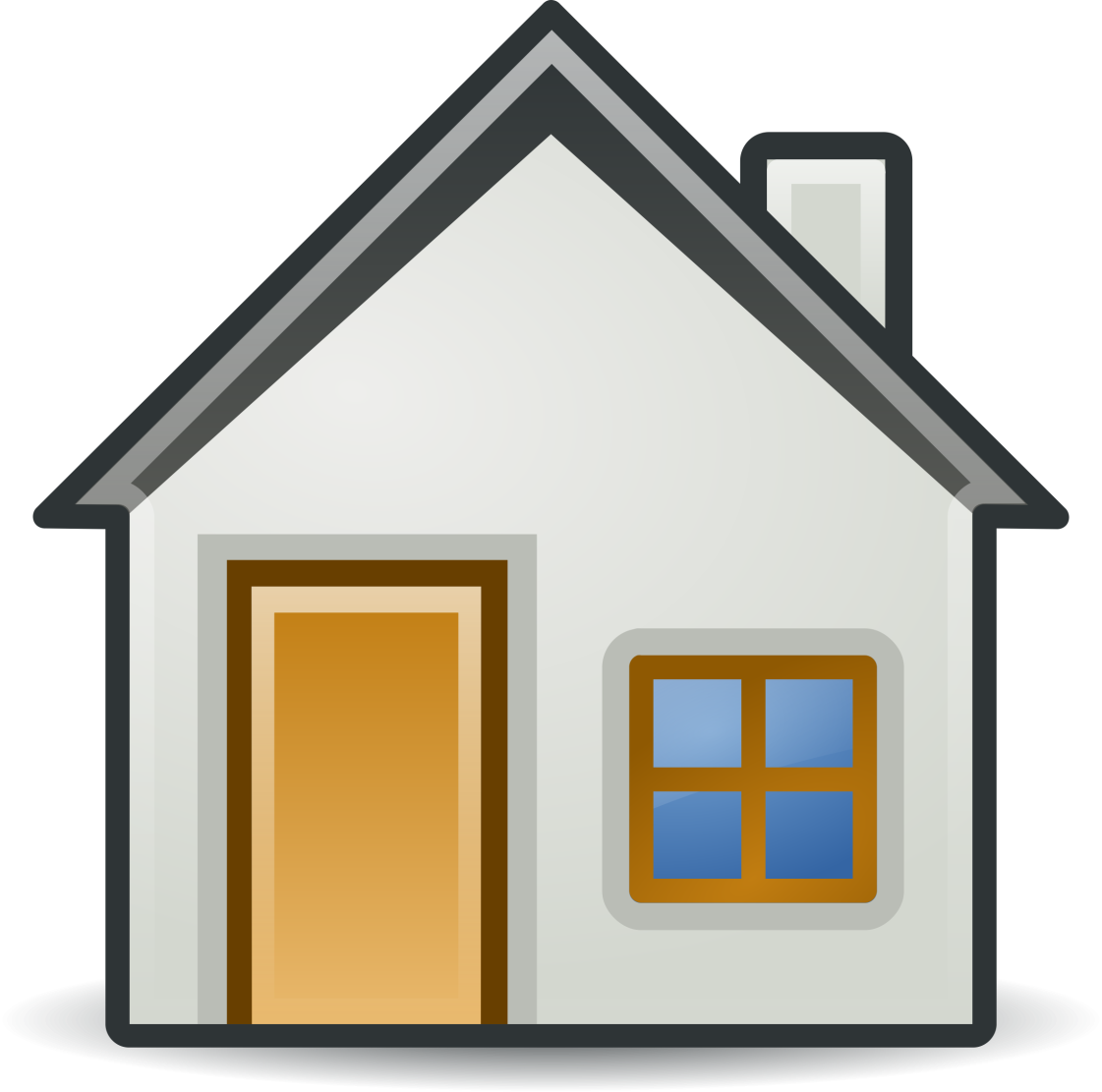 Парикмахер Приложение 2Дидактическая игра   «К какому врачу пойдем?»Пиктограмма «Эмоции»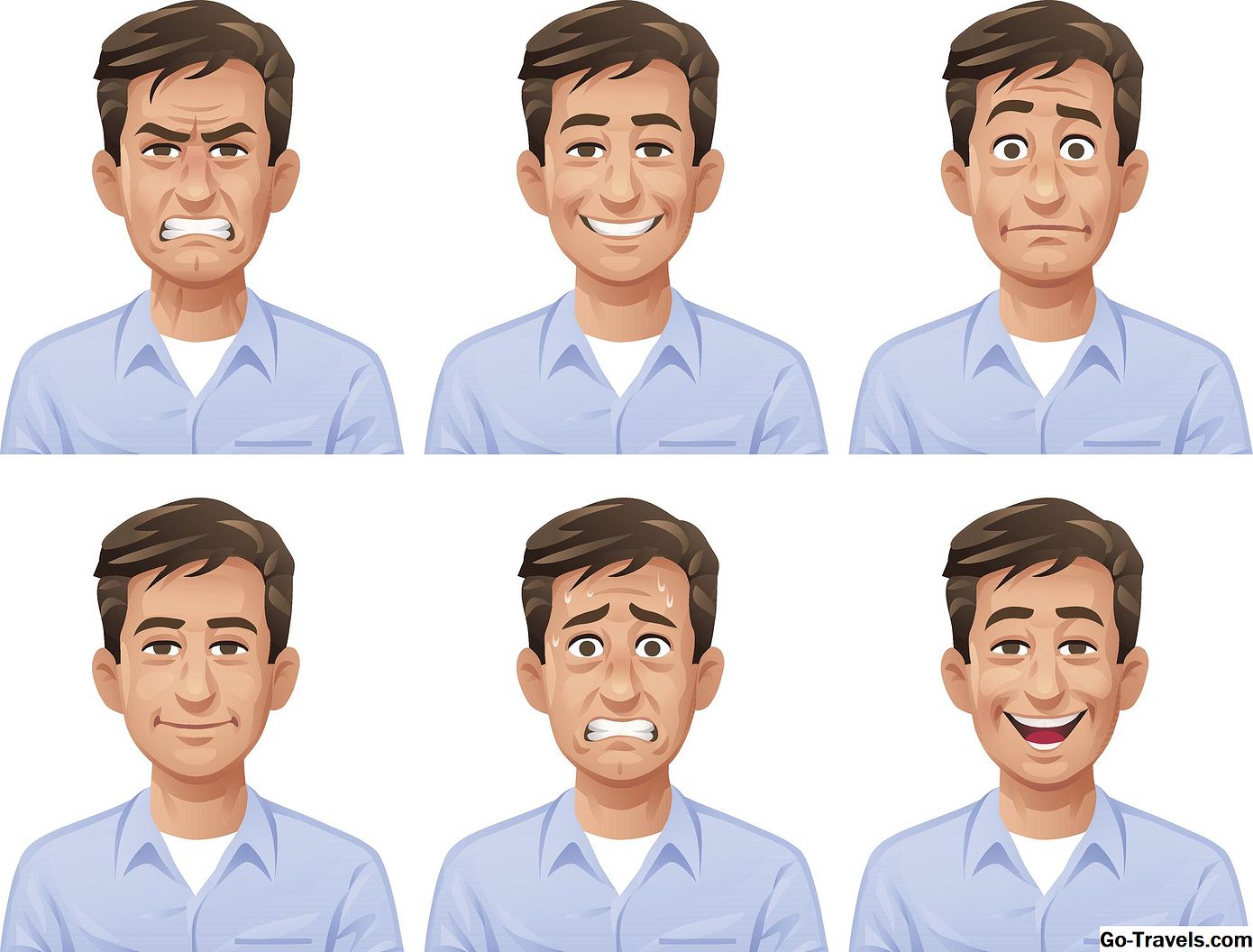 Приложение 3Задание «Скажи, что делают этими предметами»Приложение 4Пальчиковая гимнастика  «Кулачок, ладошка, ребро»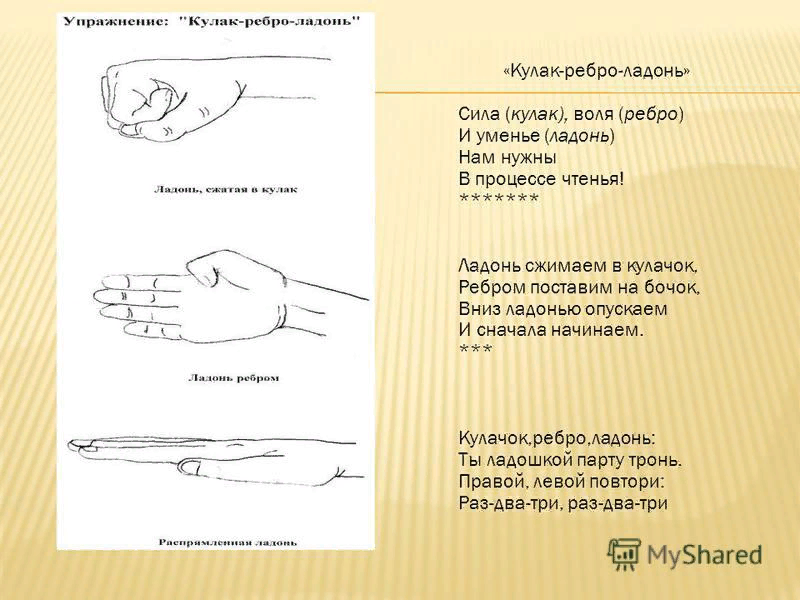 Приложение 5Упражнение  «Наполни баночку витаминами»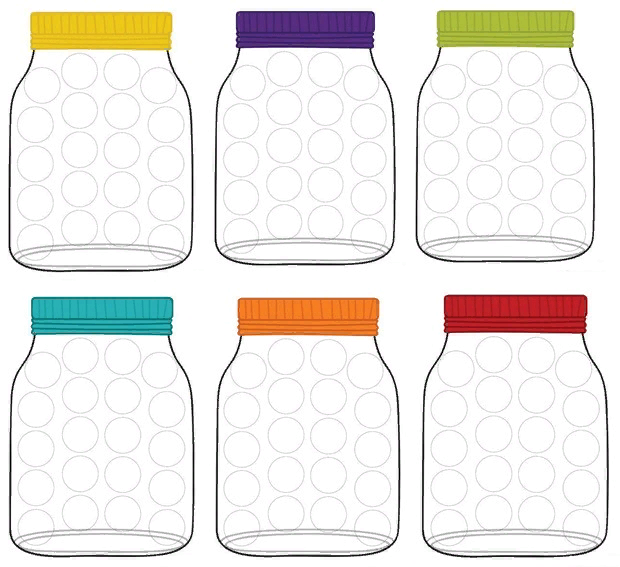 Приложение 6Оценка урока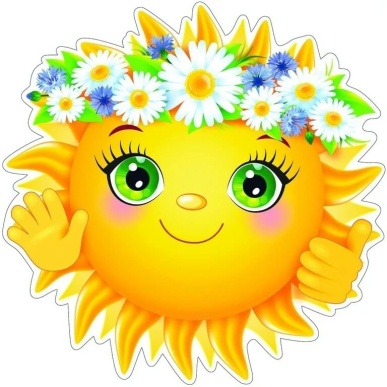 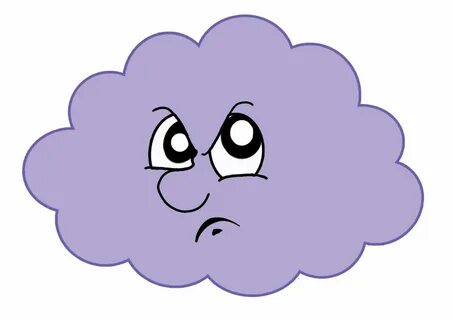 Приложение 7Пальчиковая игра «Засолка капусты»Цель: развивать мелкую моторику рук. Мы капусту рубим, (резкие движения прямыми кистями вверх и вниз)Мы морковку трем, (трем кулаком о кулак.)Мы капусту солим, (движение пальцев, имитирующее посыпание солью)Мы капусту жмем (интенсивно сжимаем пальцы обеих рук в кулаки).В бочки туго набиваем (стучим кулак о кулак)И в подвалы составляем (наклоны вперед)Ох! Вкусна капуста (дети поглаживают себя ладонями по животу.)Приложение 8Игра  «Разложи правильно овощи и фрукты»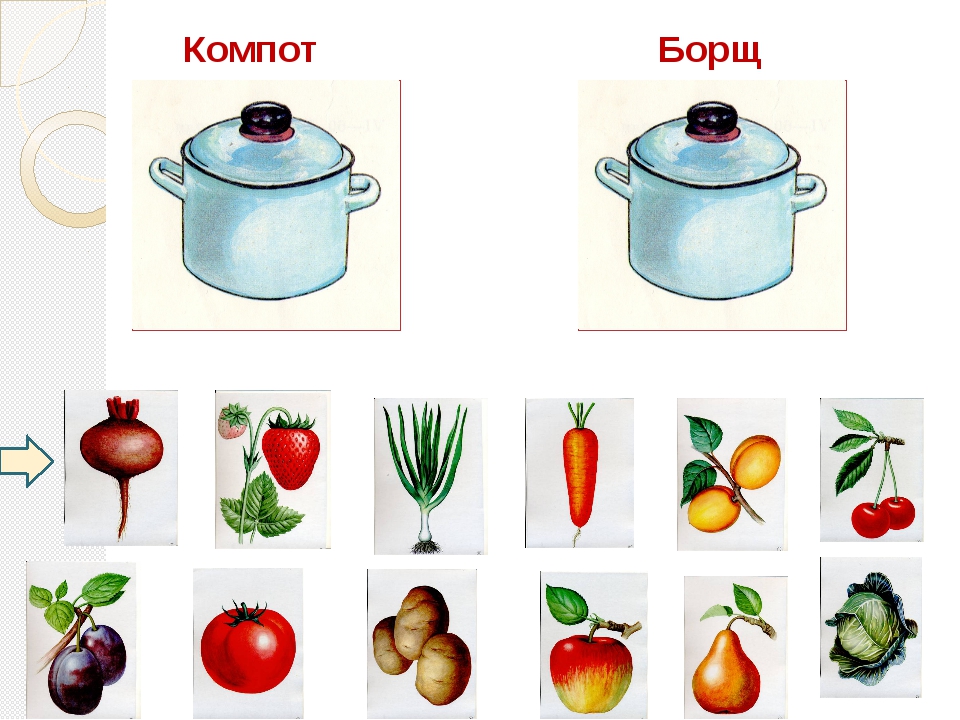 Приложение 9Игра на словообразование «Помощники на кухне»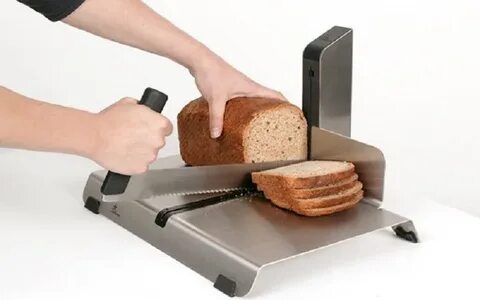 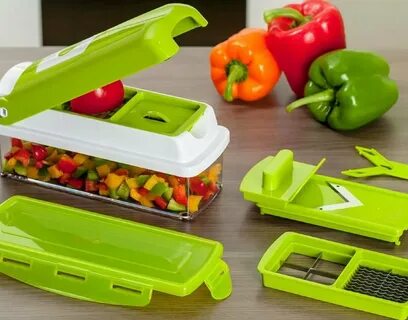 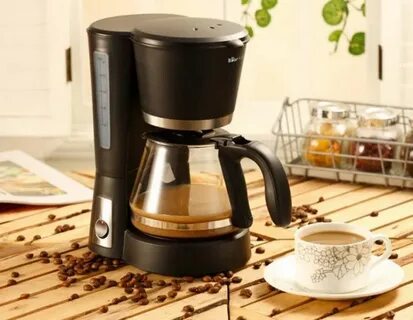 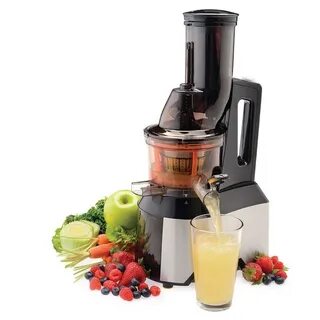 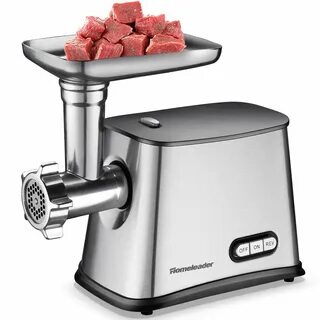 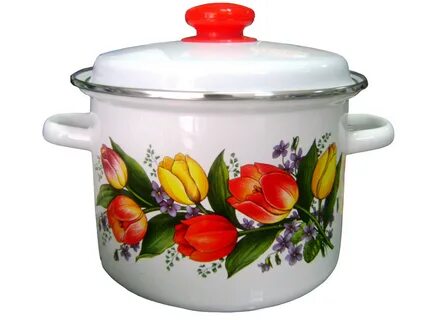 Приложение 10Гимнастика для глаз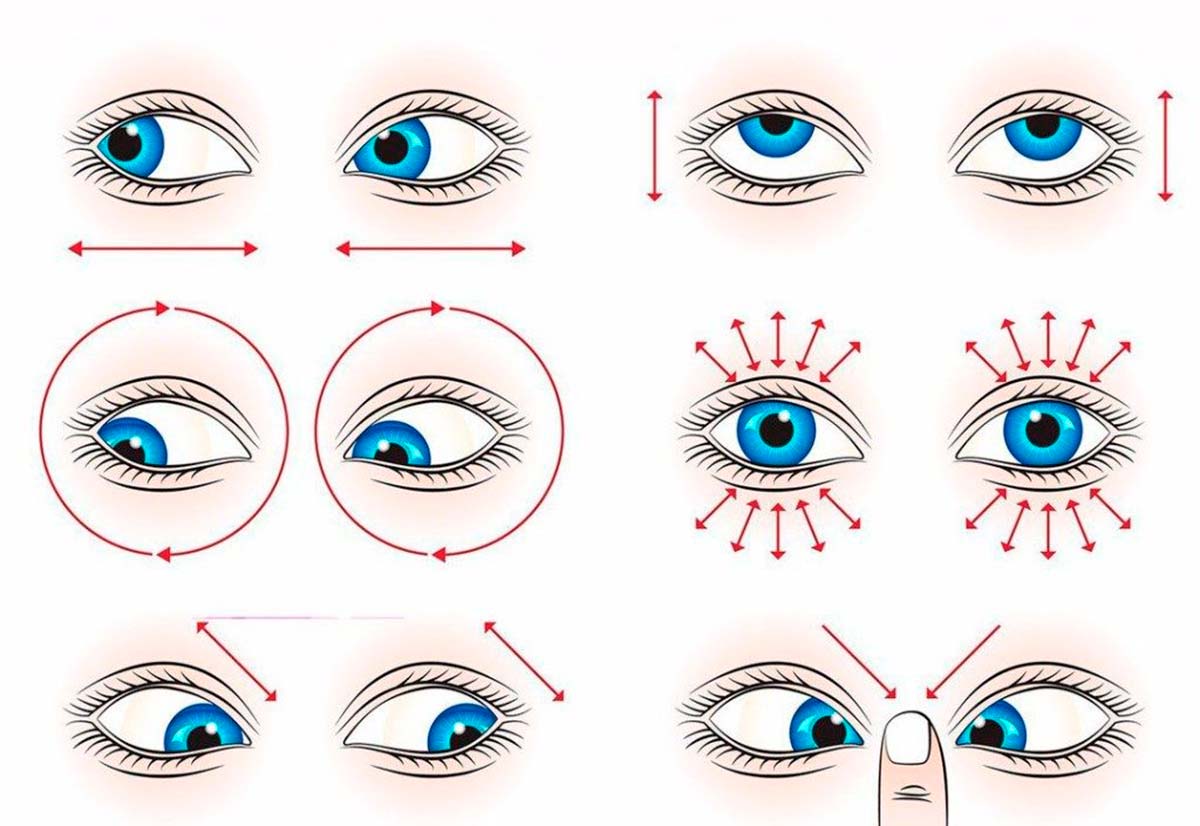 Приложение 11Упражнение на классификацию предметов «Выбери нужное»Приложение 12Су – Джок терапия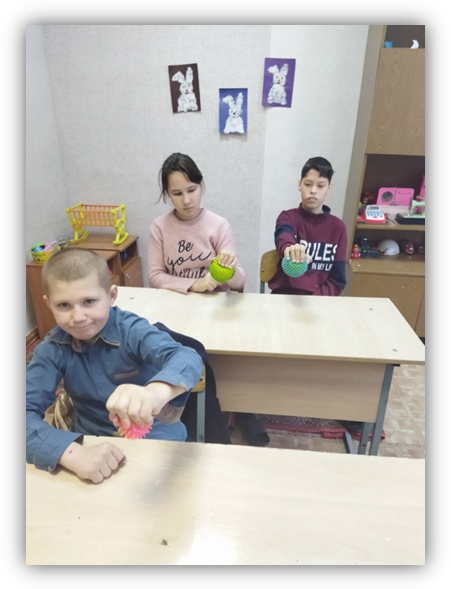 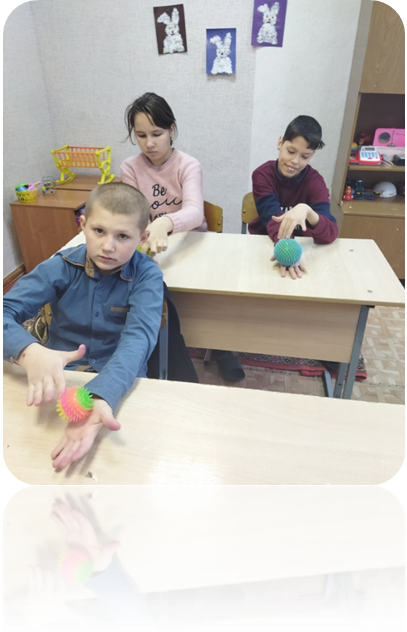 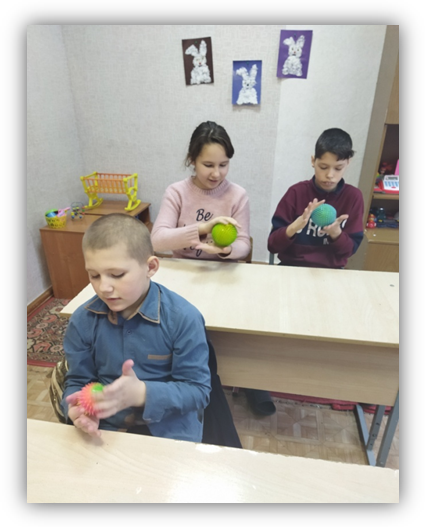 Приложение 13Артикуляционная гимнастика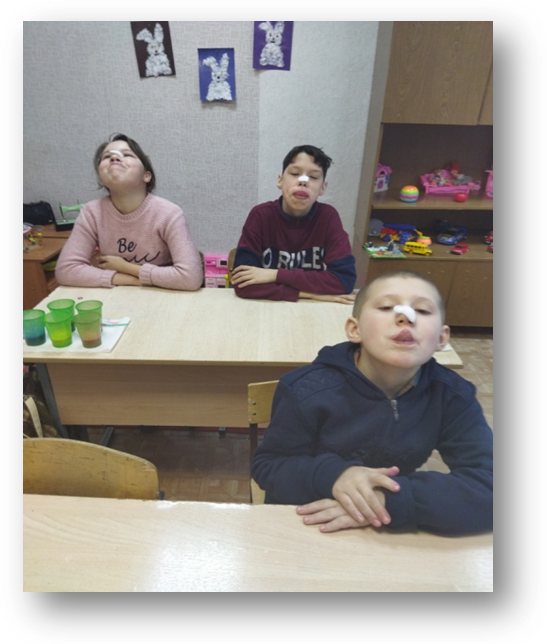 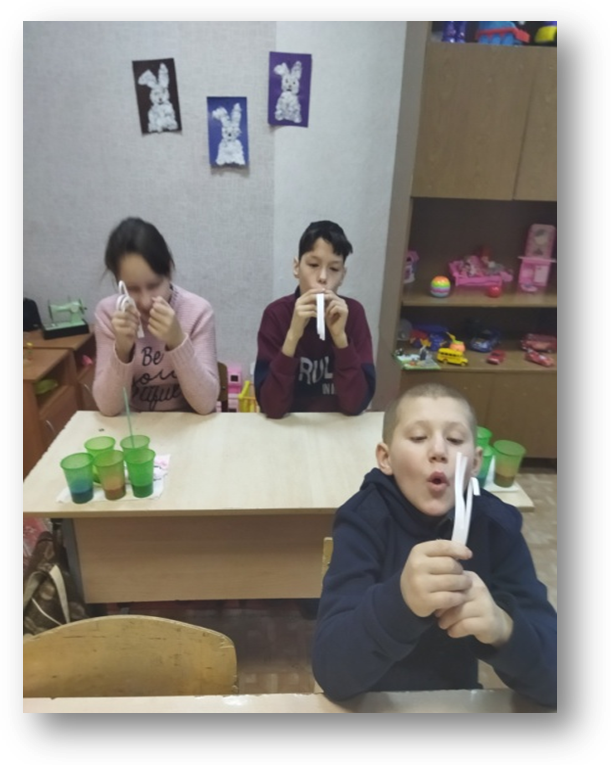 Приложение 14Дидактическое упражнение «Разложи продукты на полки»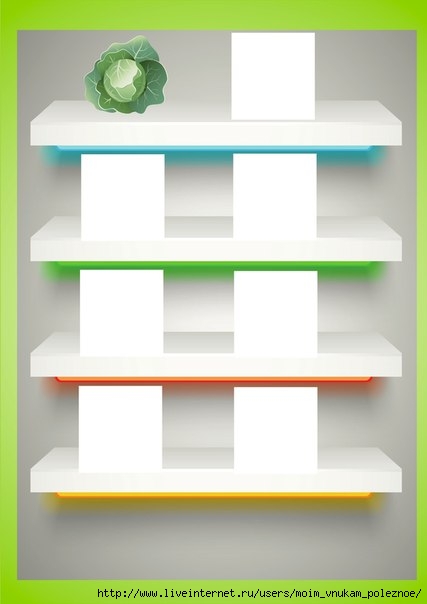 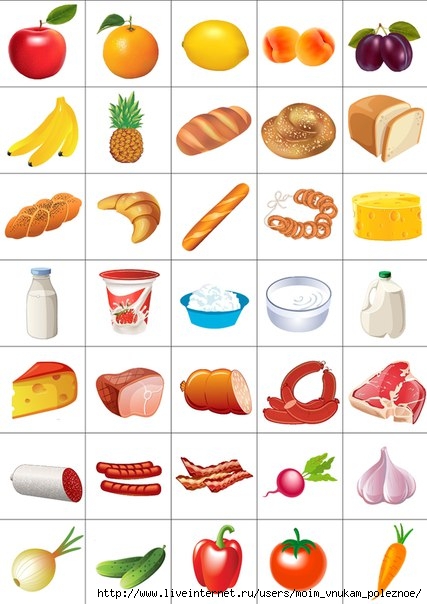 Приложение 15Игра «Прятки»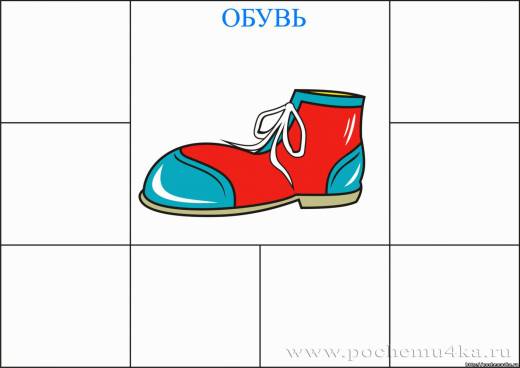 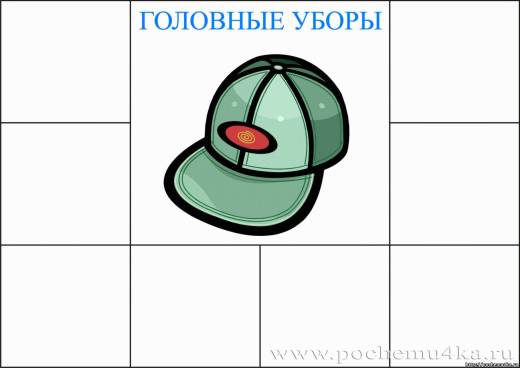 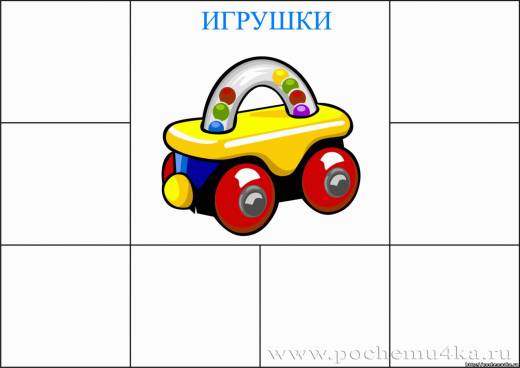 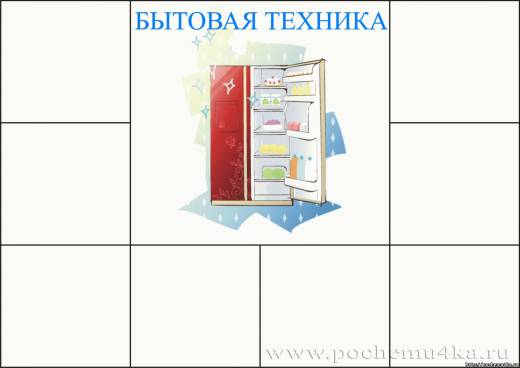 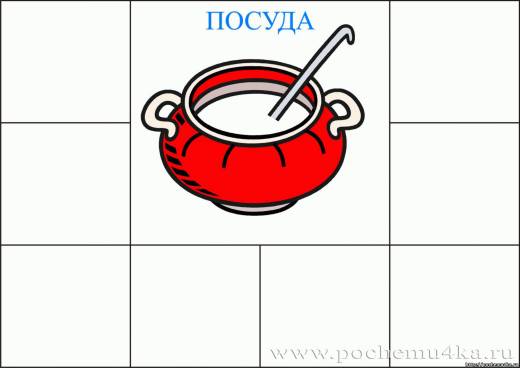 Приложение 16Дыхательная гимнастика «Надувание воздушных шариков»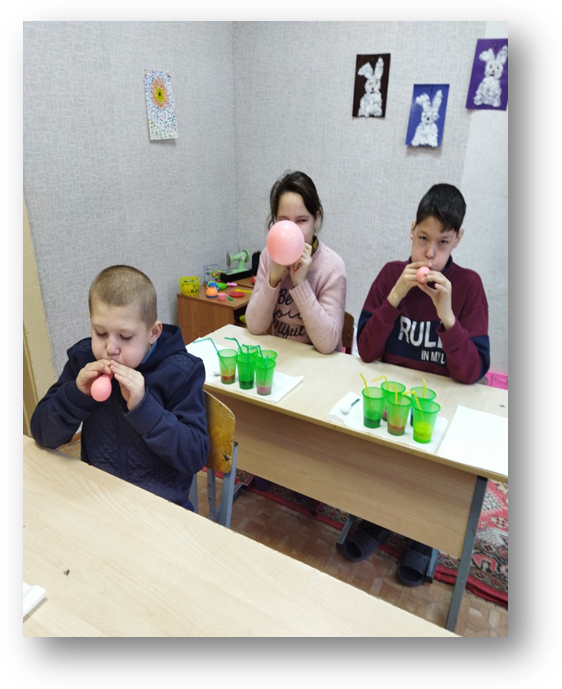 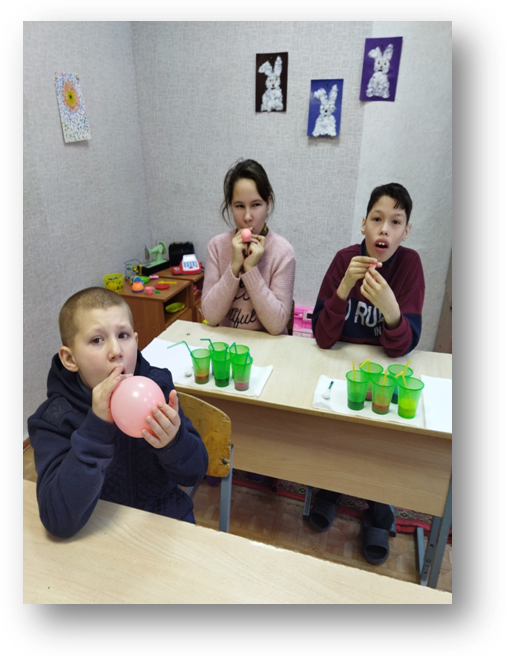 Приложение17Графическое задание  «Дорога домой».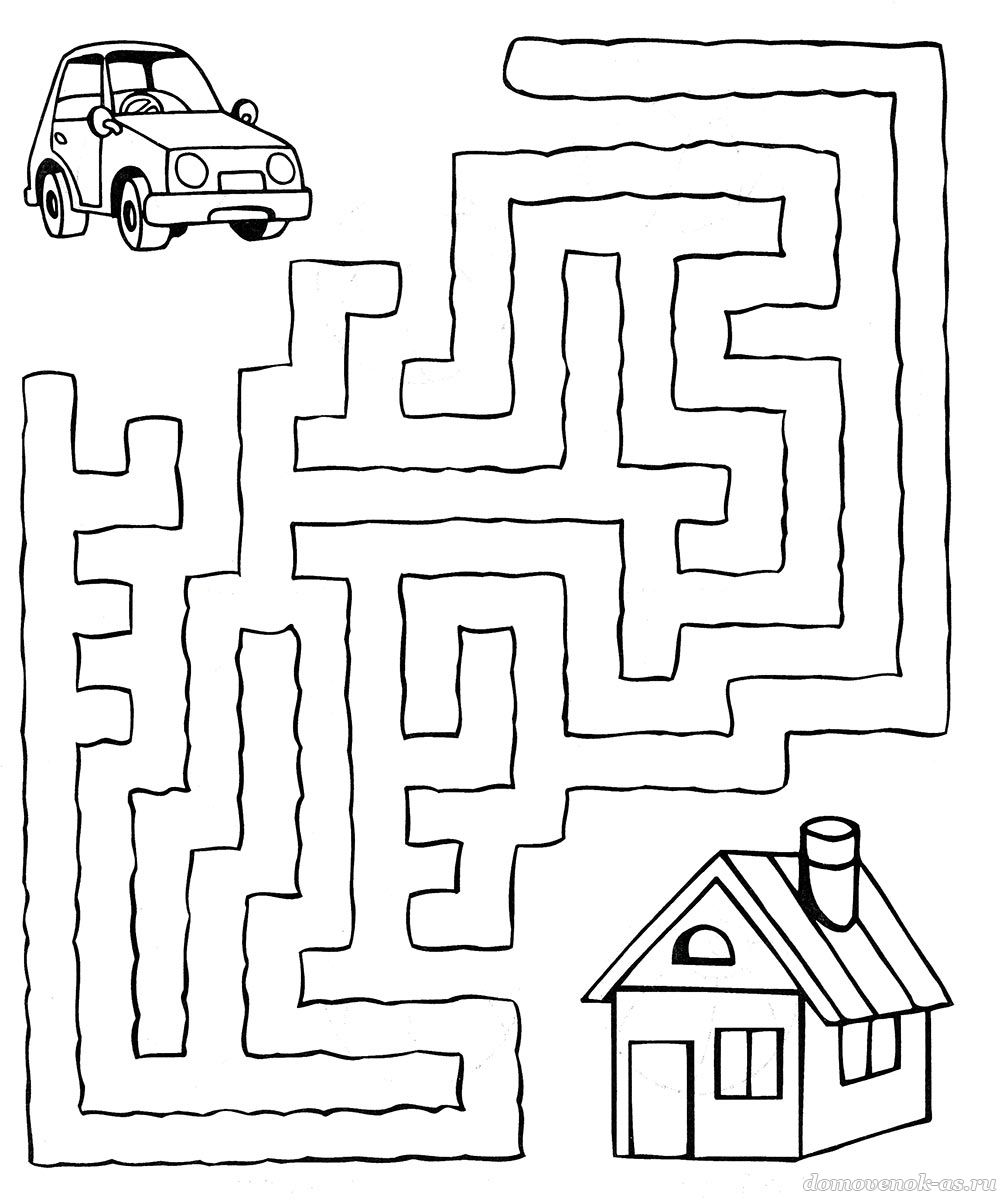 Приложение18Пальчиковая гимнастика «Мышка»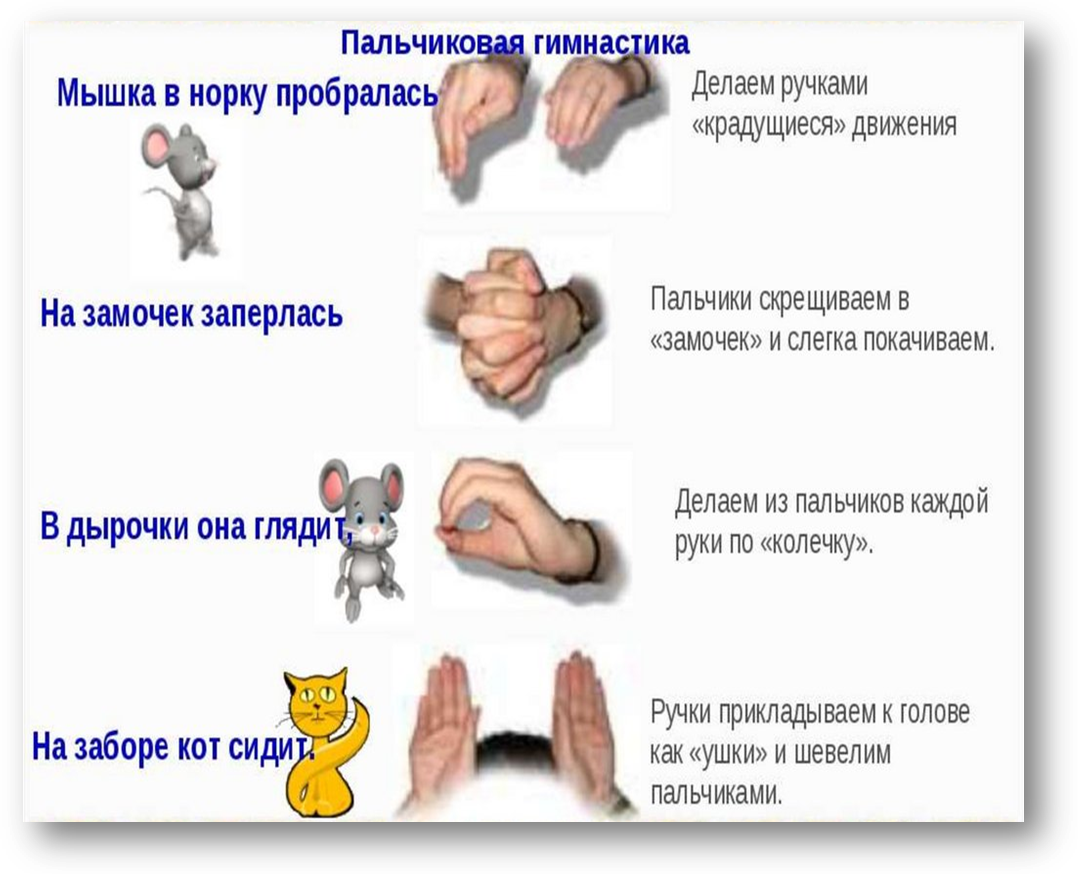 Приложение 19Творческая работа «Светофор»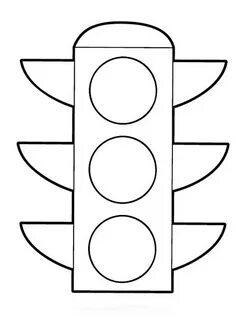 Приложение 20Самомассаж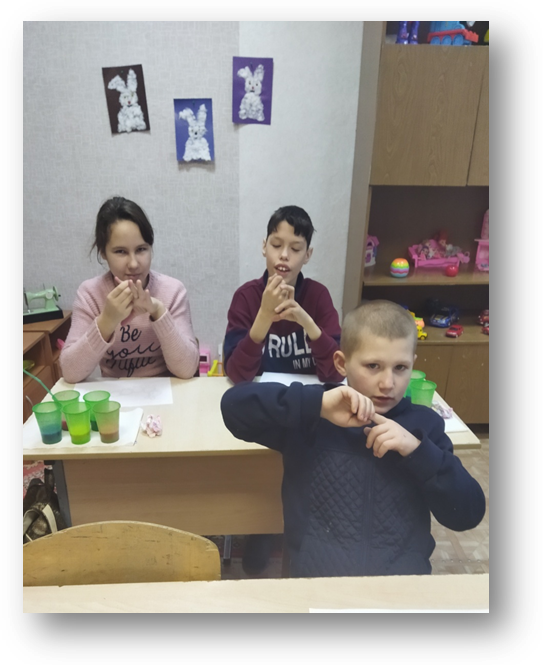 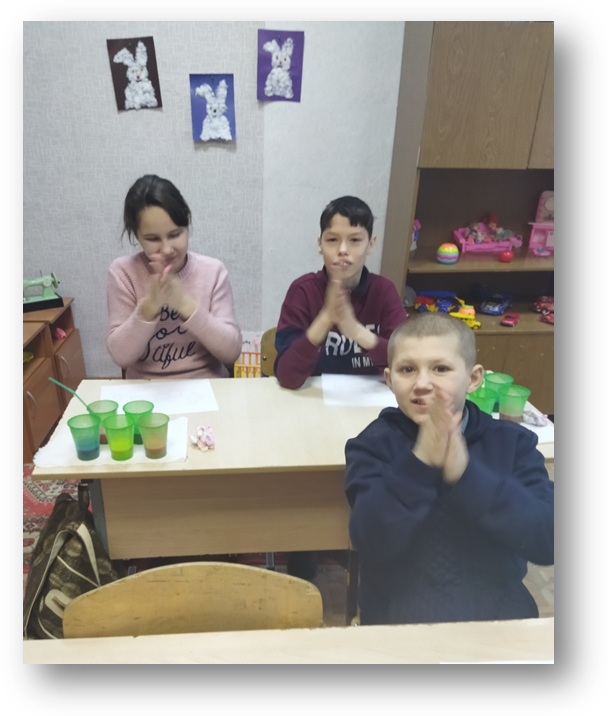 Приложение 21Конструирование из геометрических фигур  «Строим  дом»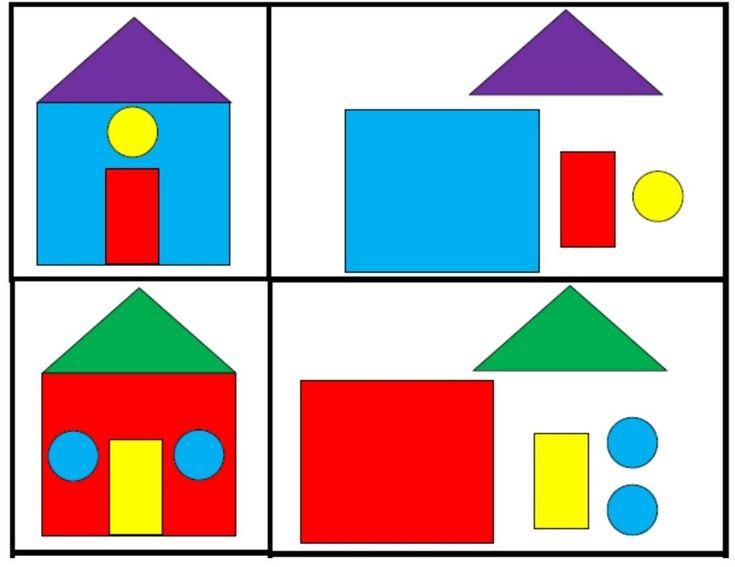 Приложение 22Упражнение «Чьи это вещи?»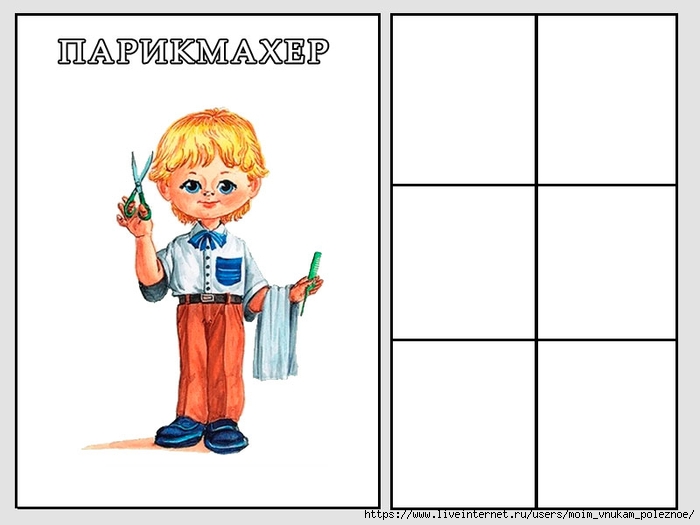 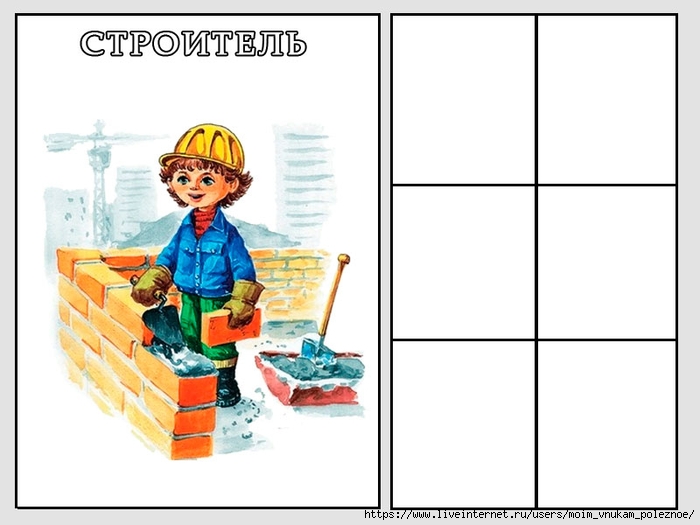 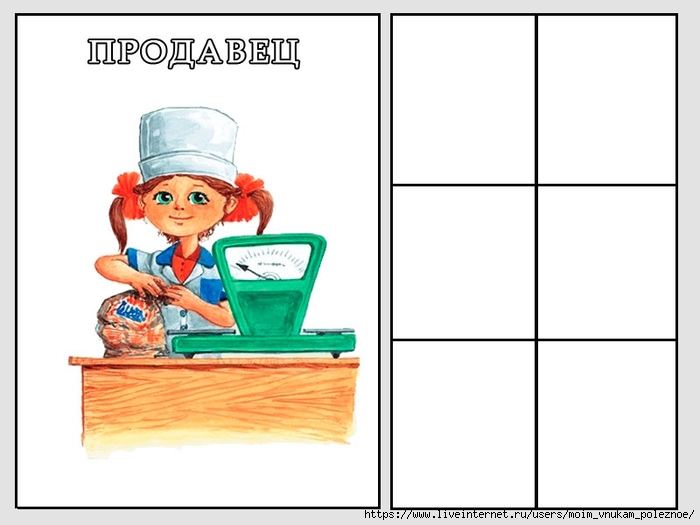 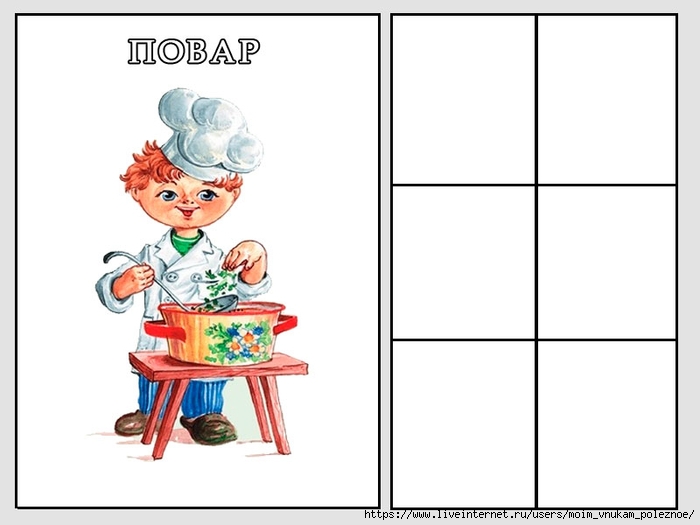 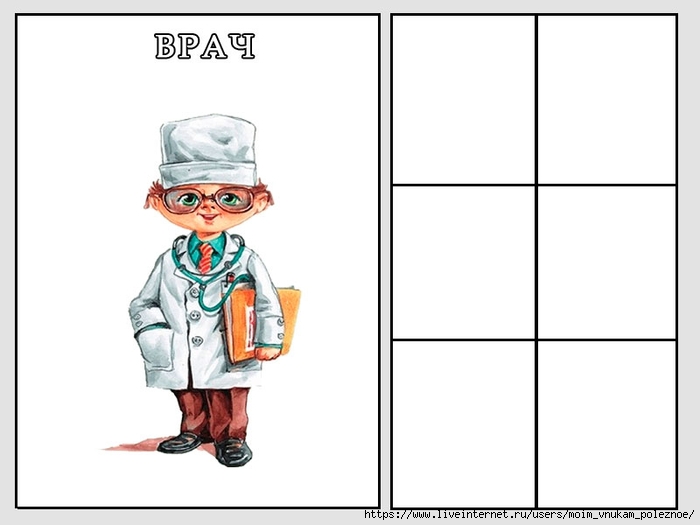 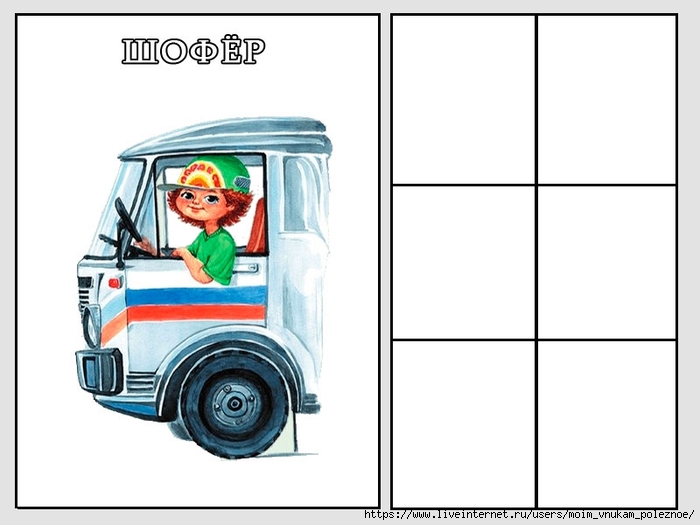 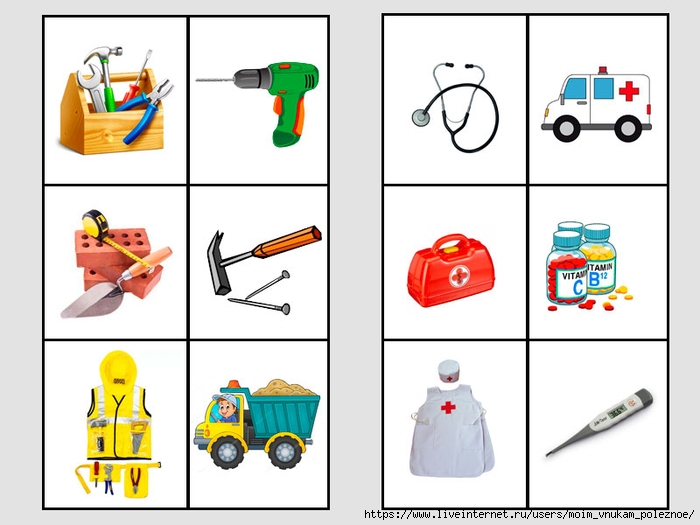 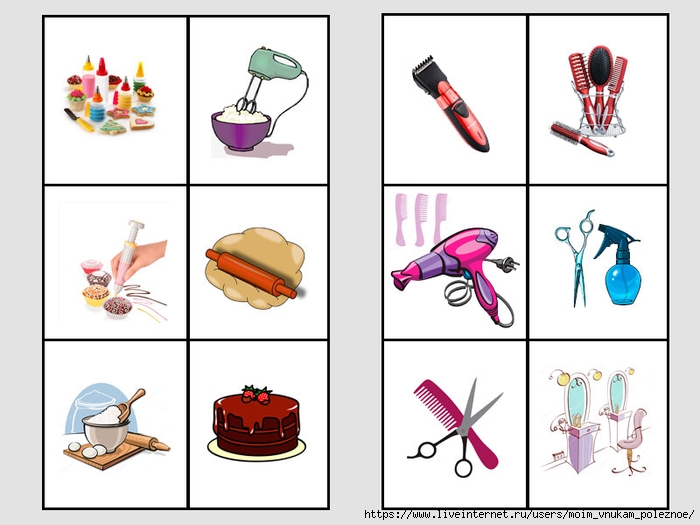 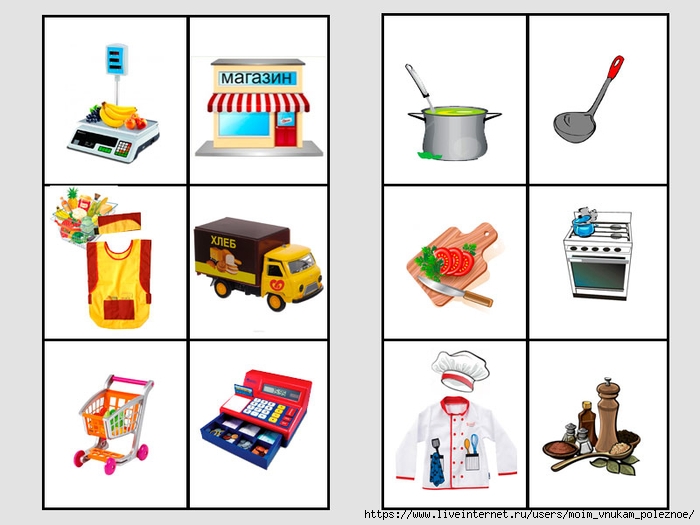 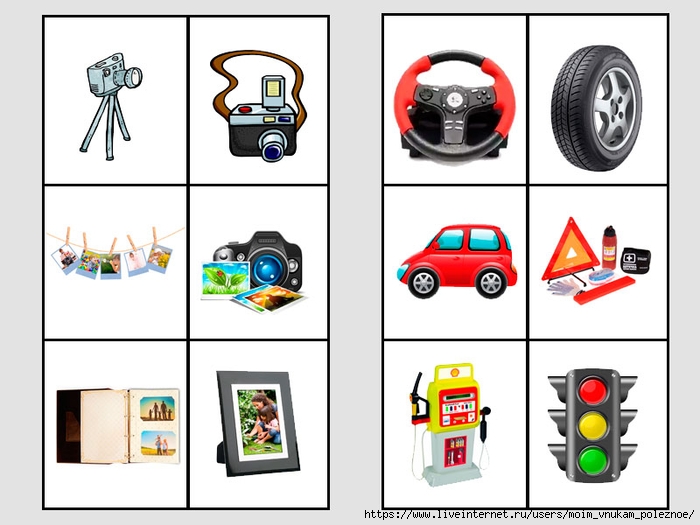 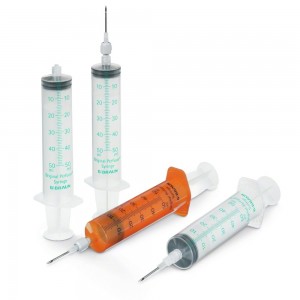 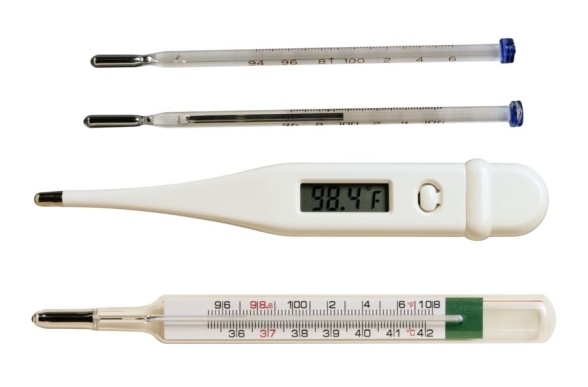 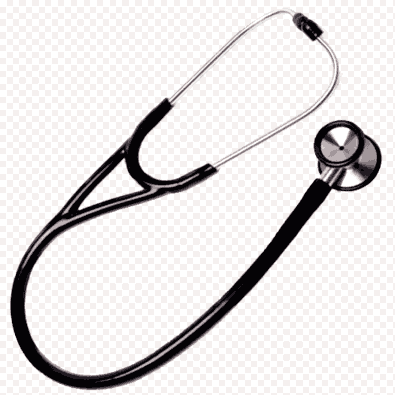 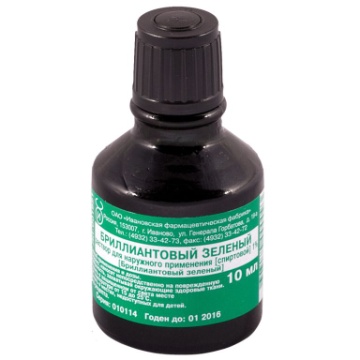 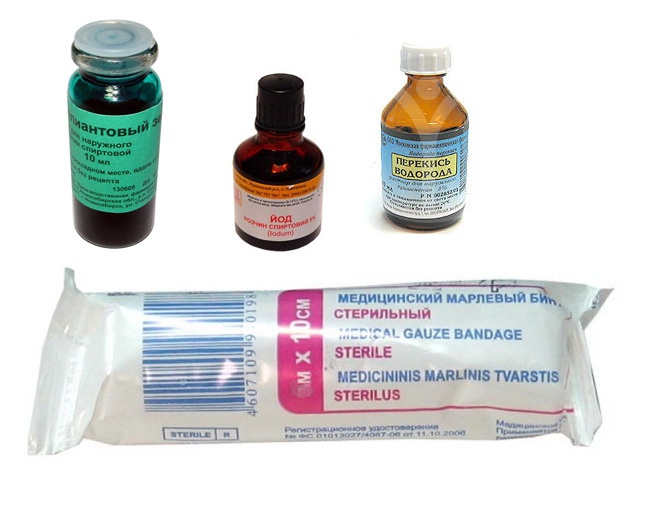 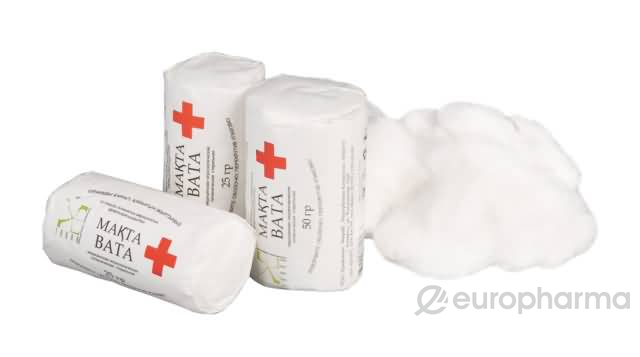 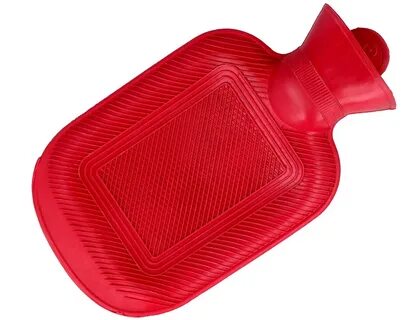 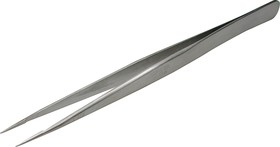 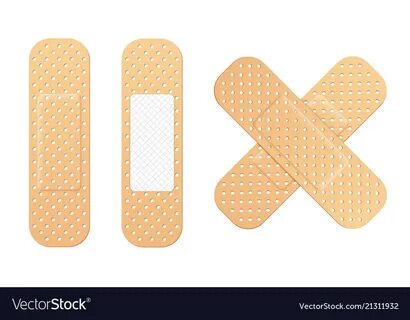 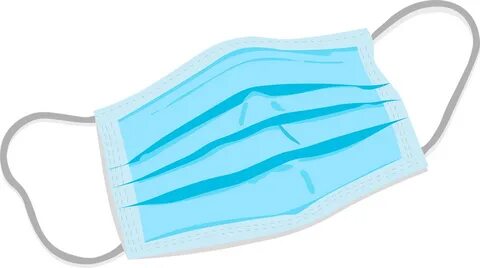 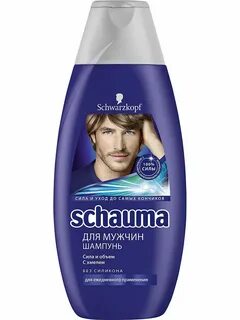 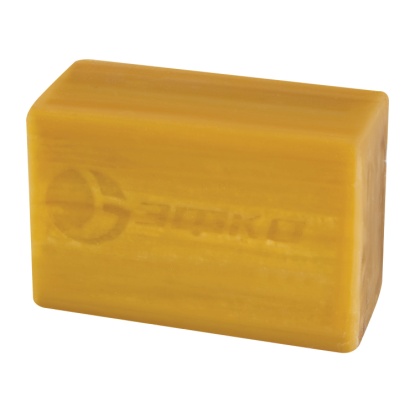 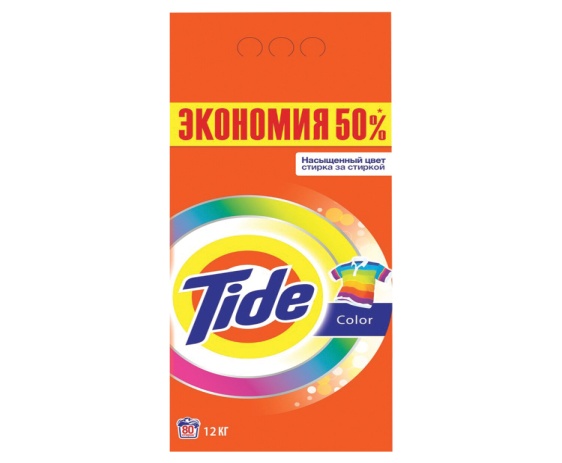 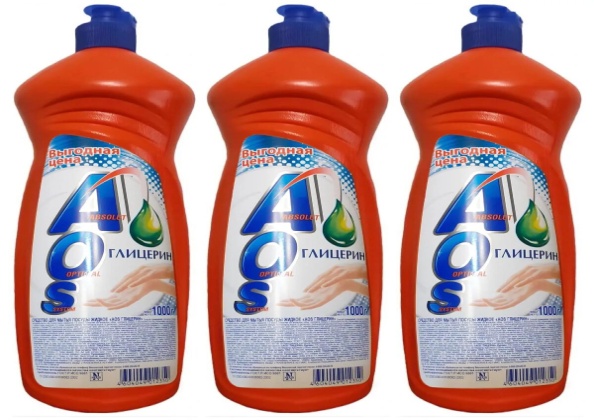 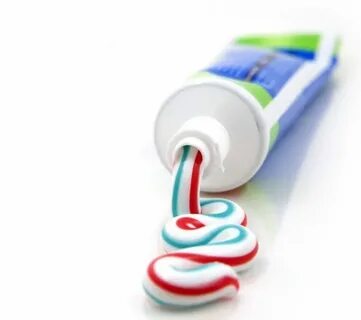 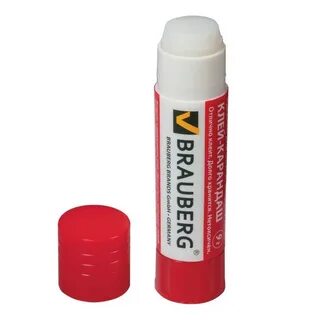 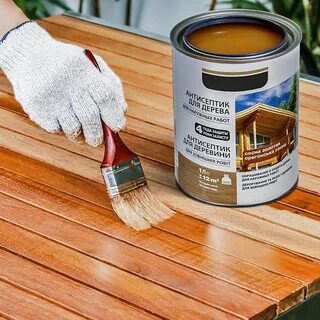 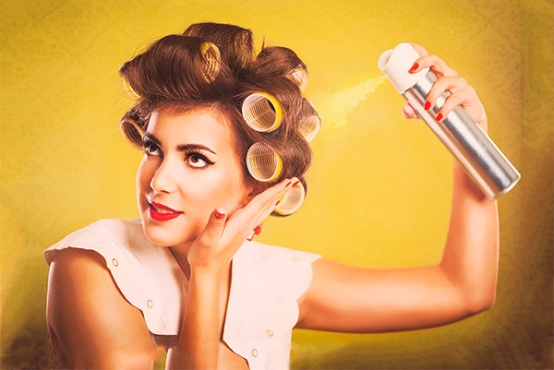 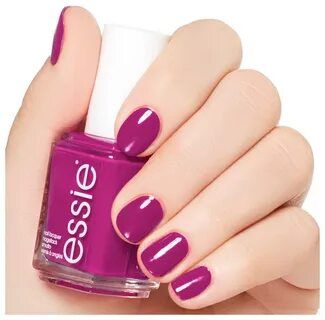 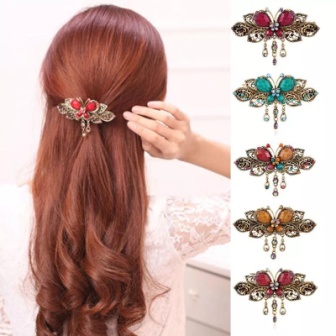 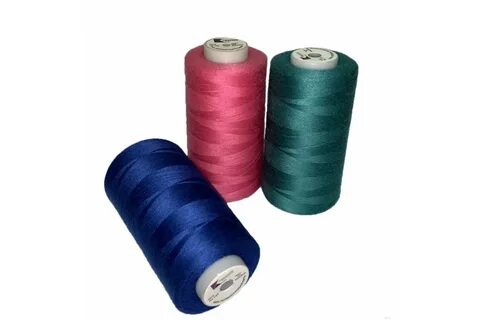 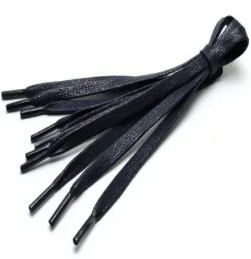 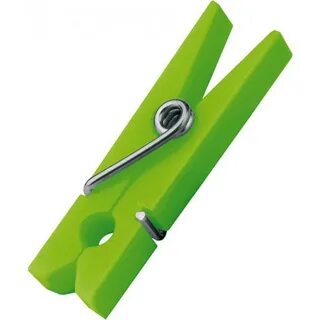 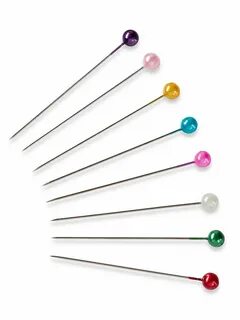 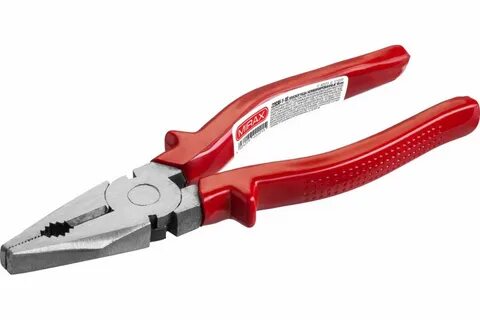 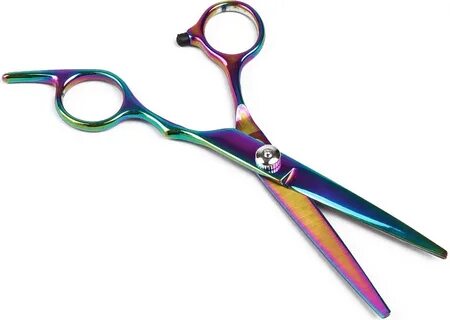 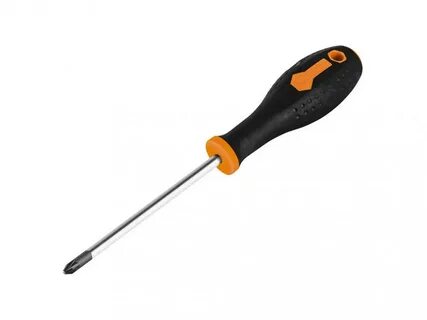 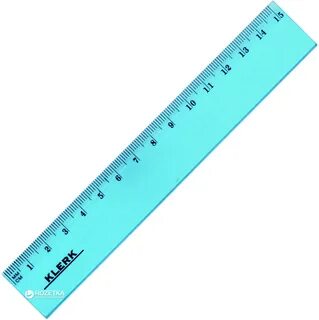 